                КАРАР                                                                    РЕШЕНИЕО заявлении главы сельского поселения Старотумбагушевскийсельсовет муниципального района  Шаранский район Республики БашкортостанРуководствуясь частью 2 пункта 6 статьи 19 Устава сельского поселения Старотумбагушевский  сельсовет Совет сельского поселения решил:Полномочия главы сельского поселения Старотумбагушевский сельсовет Бикташевой Натальи Валерьевны прекратить досрочно                            с 26 октября  2012 года, в связи с отставкой по собственному желанию, согласно поданного заявления.Решение вступает в силу с момента принятия.Заместитель председателя Советасельского поселенияСтаротумбагушевский  сельсовет                                          Р.Г. Хамитовд.Старотумбагушево«26»   октября  2012 года№  181          БАШҠОРТОСТАН  РЕСПУБЛИКАҺЫ               ШАРАН  РАЙОНЫ            МУНИЦИПАЛЬ  РАЙОНЫНЫ            ИСКЕ ТОМБАҒОШ АУЫЛ СОВЕТЫ                 АУЫЛ БИЛӘМӘҺЕ СОВЕТЫИске Томбағош ауылы,тел(34769) 2-47-19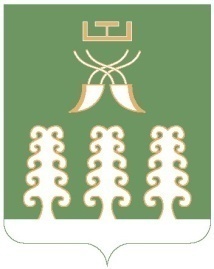 РЕСПУБЛИКА  БАШКОРТОСТАН      МУНИЦИПАЛЬНЫЙ РАЙОН ШАРАНСКИЙ РАЙОН    СОВЕТ  СЕЛЬСКОГО ПОСЕЛЕНИЯ  СТАРОТУМБАГУШЕВСКИЙ СЕЛЬСОВЕТ с. Старотумбагушево, тел.(34769)  2-47-19